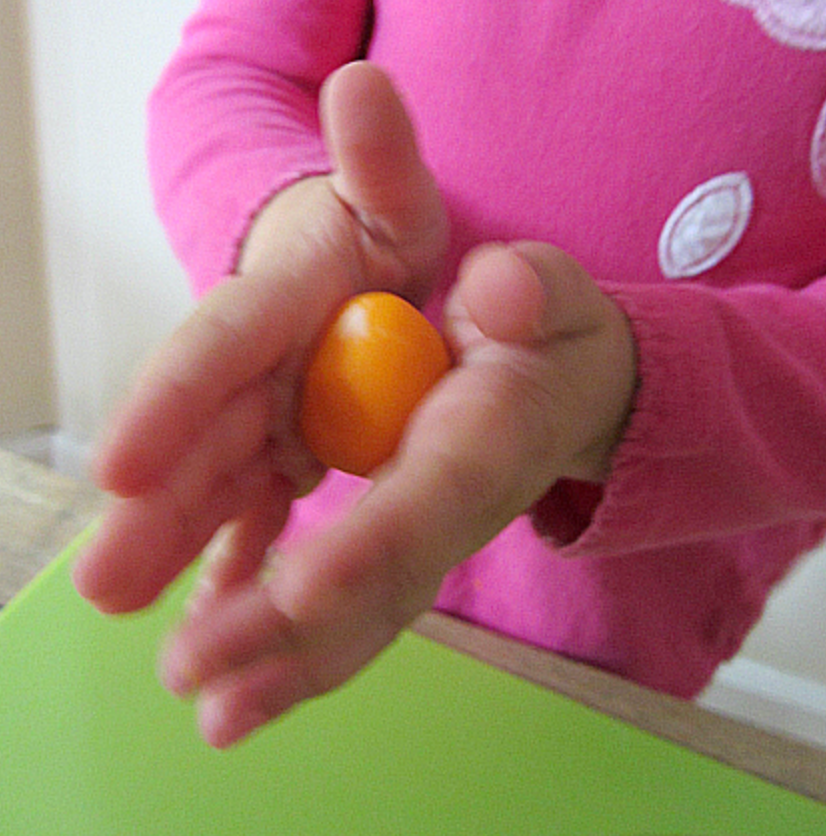 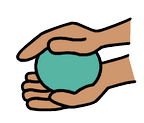 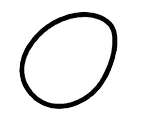 Roll the playdough between your hands to make an egg shape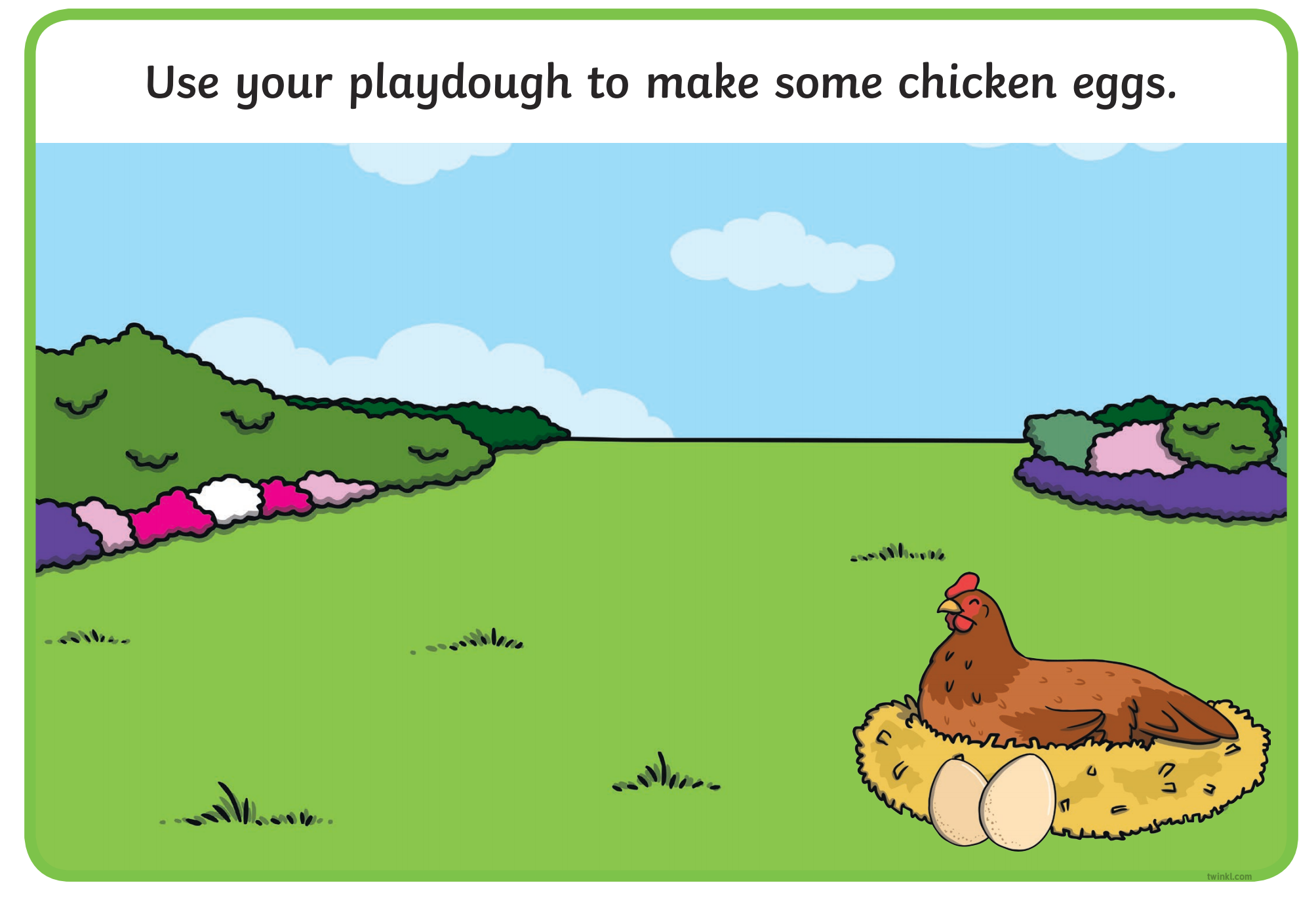 